Муниципальное бюджетное общеобразовательное учреждение «Средняя общеобразовательная школа № 8 г. Пересвета»Классный час«ВСЕМИРНЫЙ УРОК МИРА»в 6А классеКлассный руководитель:Ганина Елена Евгеньевна1 сентября      2015 Урок мира. Первый урок учебного года – урок мира. На этом уроке учителя рассказывают своим ученикам, как важно жить в мире, любить Родину, как надо относиться к товарищам, быть верным и преданным по отношению к ним. Девиз: "Мир без насилия, без тревог и слез”Цели урока: 1.     Учить заботится о других, помогать своим товарищам, уважать их мнение;2.     Учить детей жить по законам добра и справедливости, соотносить свои интересы с интересами своих товарищей; 3.     Воспитывать, развивать и приумножать лучшие качества человека: патриотизм, гражданственность, гордость за свою Родину, стремление к миру.Ход урока:I. Организационный момент.Поздравление детей с новым учебным годом. II. Объявление темы урока, просмотр фильма.III. Подведение итогов.1. Сегодня – наш первый урок в 6 классе и говорить мы будем об очень серьезных и важных вещах. Тему нашего урока вы сами определите, после того, как послушаете стихотворение (ученик): Нас мир удивительный всех окружает:  Дождинки стучат и солнце сияет,  Мяукает кошка,  Собака рычит,  Кто-то хохочет,  А кто-то ворчит.  Листва на деревьях от ветра шуршит,  Птичка чирикает, потом замолчит.  Как мир наш прекрасен, его береги,  Его охраняй, цени и люби! – Определите тему урока (высказывания детей).Вы правы, мир это то, что нас окружает: трава, солнце, небо, деревья, птицы, жучки, паучки. Он так прекрасен этот мир: живой и не живой природы. Будьте внимательны и откройте удивительный, загадочный, волшебный мир, который окружает нас каждый день. И учитесь радоваться каждому мгновению. 2. Просмотр фильма (прилагается)3. Итог урока.Дорогие ребята! За 5 лет, что вы учитесь в школе, вы стали одной семьей, одной маленькой страной. Давайте постараемся все вместе сделать всё возможное, чтобы в нашем коллективе было больше успехов и радостей, чем огорчений. Мы должны заботиться о других, помогать своим товарищам, уважать их мнение. Жить по законам добра и справедливости, соотносить свои интересы с интересами своих товарищей. От нашей дружбы многое зависит. Даже, в какой-то степени, и мир на нашей планете. 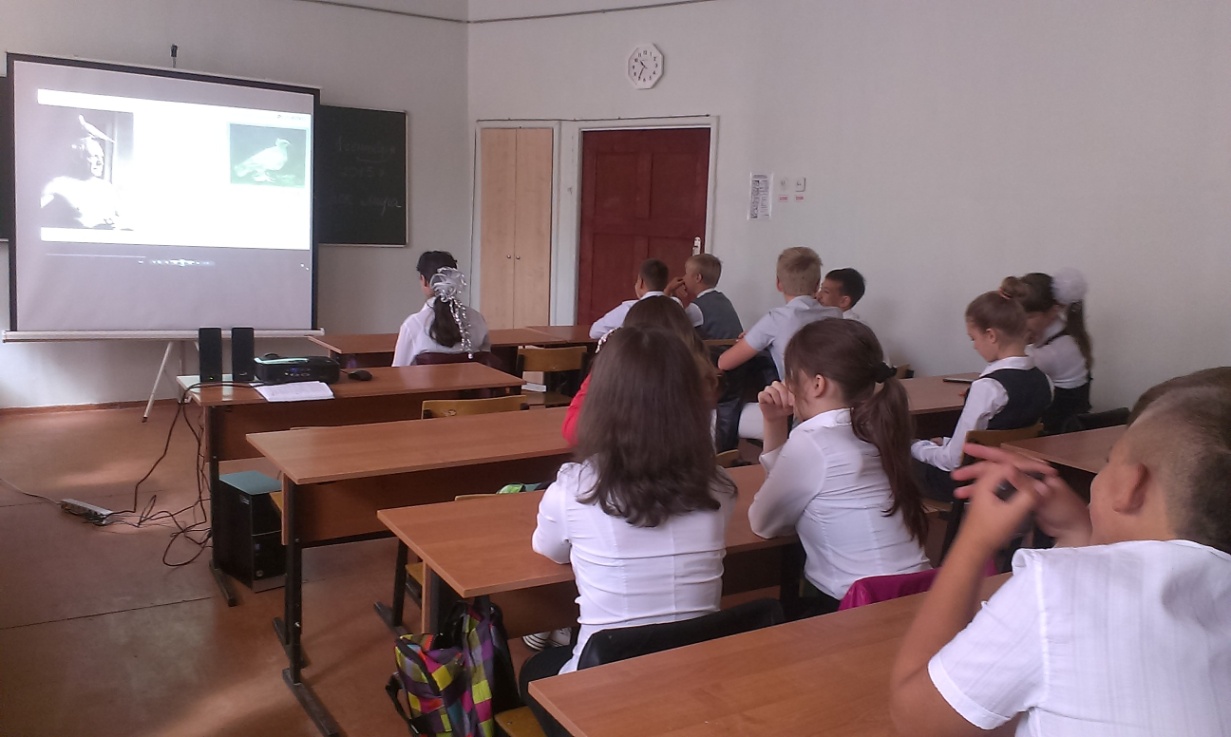 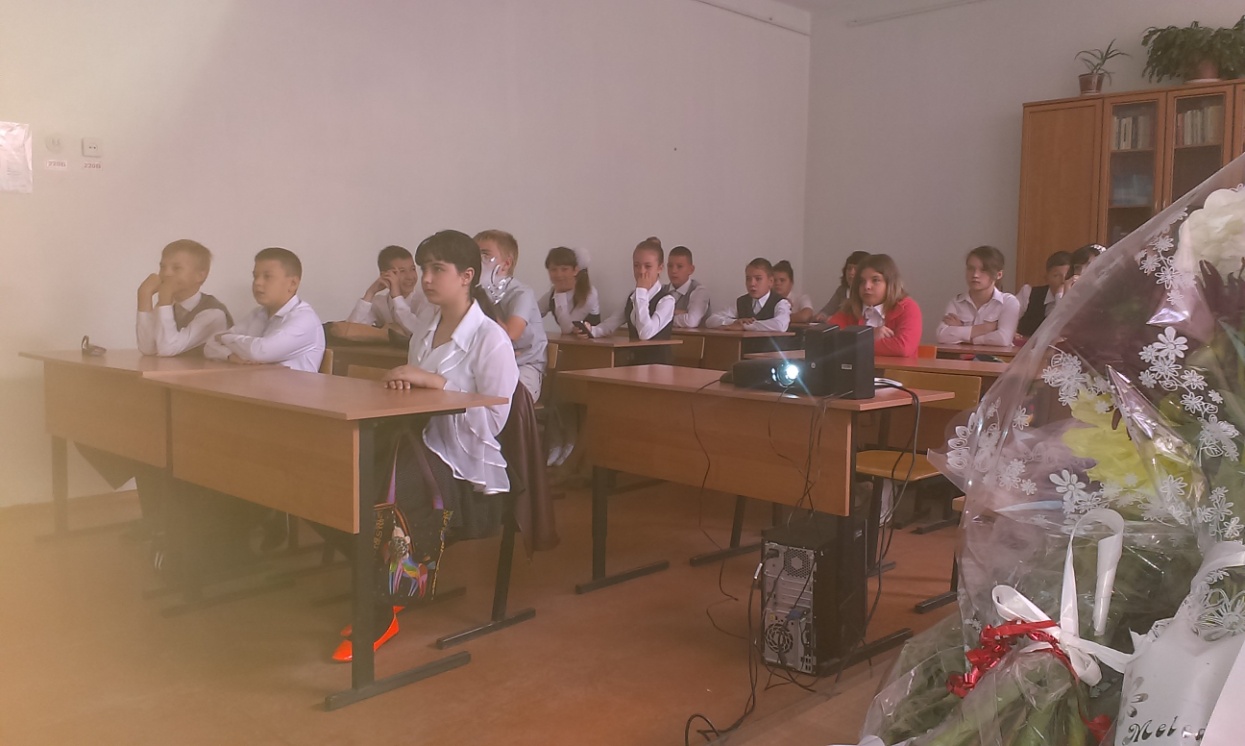 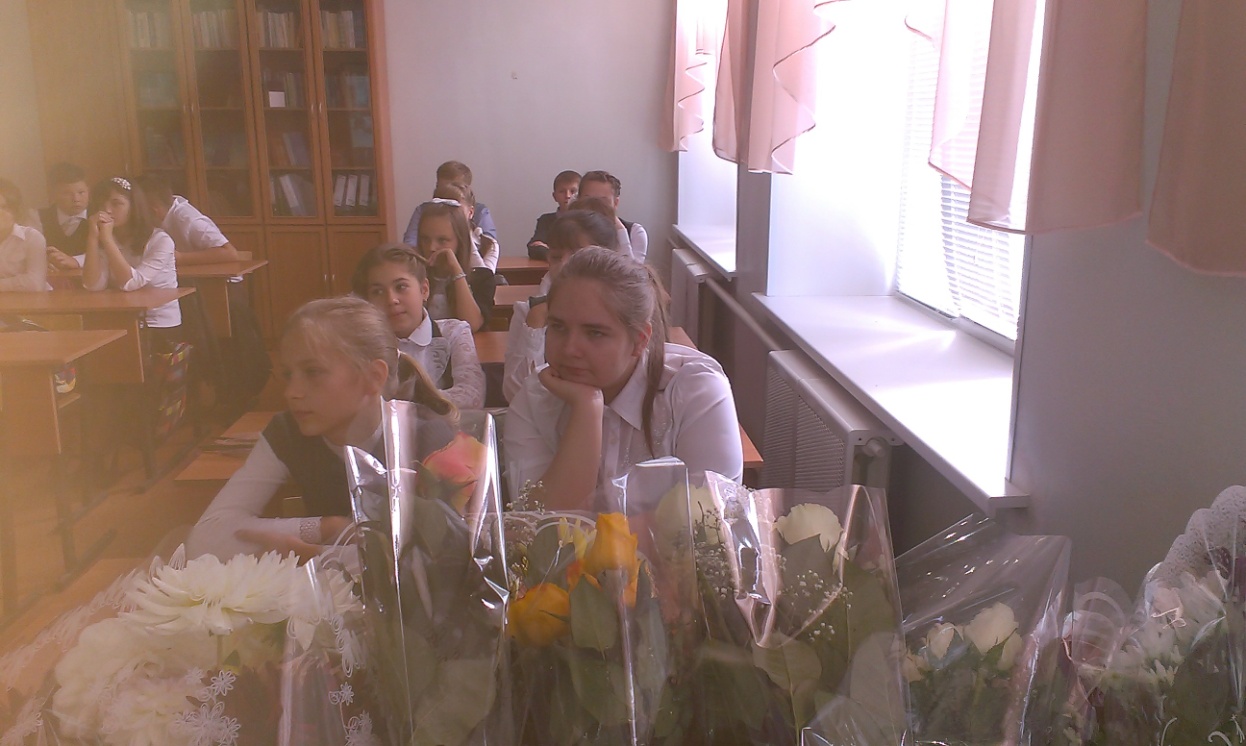 